BROOM HILLVOLUNTEERS WORK MORNING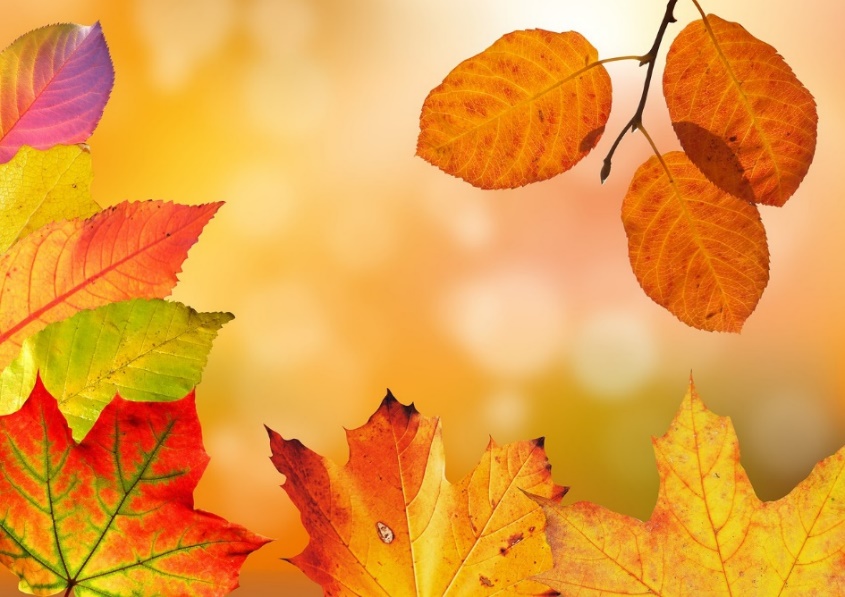 SATURDAY 17TH FEBRUARY9.30 to 12.00Refreshments providedPlease bring secateurs, loppers, shears, spades and forks and wear protective clothing and gloves.